Annual REMITTANCE ADVICEThis form must be returned by 1st February 2024 at the latest to the Moorings Secretary – Mr Peter Rondel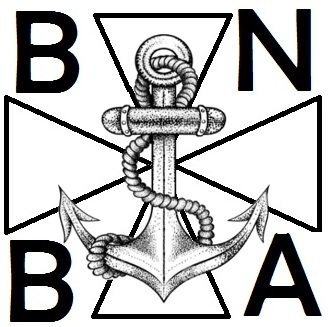 70 Clos des CharmesLa Rue de L’EgliseSt PeterJerseyJE3 7JUpeterondel@hotmail.comMEMBER/S NAMES…………………………………………….……………………………………………………………………..EVERY FORM MUST COME BACK WITH PROOF OF INSURANCE COVER !!! NO EXCEPTIONS. FOR DATA PROTECTION YOU CAN COVER THE AMOUNT YOU PAY.NO GUARANTEE OF  WINTER STORAGE ON PIER 										        	           TICK BOXMembership Payment	SINGLE SUBSCRIPTION 			             £30		Two legal partners and kids FAMILY SUBSCRIPTION 	                          £40		(FAMILY ONLY INCLUDES KIDS UNDER 18YRS OR IN EDUCATION)Small boat mooring on club ropes up to 19ft	                                        	£260			Up to 19 feet Cuddy Mooring	------------------------------------------------		£225      	Up to 24 feet mooring	-----------------------------------------------------------	£285			Up to 38 feet mooring	-----------------------------------------------------------             £360                  	Dinghy Space in hut - Only if you have a space allocated  - max 2.5m	              £20		 (see Trevor le Cornu for availability )Locker in hut	-Only if you have a locker allocated	                                     £15		 (see Trevor le Cornu as there are some available)	Late/re-joining fee                                                                  		£10		BACS payment details (including your ref being your surname)				HSBC: 40 25 34: 00166960 TOTAL PAYMENT	     £______Please enclose your cheque payable to BNBOA for the total due or tick box above to confirm you have paid by BACS.BONNE NUIT BOAT OWNERS ASSOCIATIONPlease take the time to read this form carefully, complete the relevant parts and return to Peter Rondel no later than 1st February.EVERY FORM MUST COME BACK WITH PROOF OF INSURANCE COVER !!! NO EXCEPTIONS. FOR DATA PROTECTION YOU CAN COVER THE AMOUNT YOU PAY.NO GUARANTEE OF  WINTER STORAGE ON PIERNon return may mean you will lose your mooring.  MOORING APPLICATION FORM – 2024GENERAL INFORMATIONName…………………………………Home Tel No:……………………	Mob no………………………..Address……………………………………………………………………………………………………....……………………………………………………………………………………………………………….Post Code…………………………..     Email ................................................................................................Do you require a mooring for 2023? Yes/No………	Is your Boat the same as last year? Yes/No……Boat Name………………………………		Open/Cabin………………………………Boat Number……………………………		Length……………………………………Draught………………………………….		Beam……………………………………..Do you wish to be considered for an improved mooring position? Yes/No…………………………..Please note that any change in boat ownership should be advised to Peter within 7 daysTo assist members in contacting each other in emergency situations, we ask that by signing below you agree to your phone number being put on a notice board in the association hut so that you can be contacted if your boat requires your attention.  By signing this form you agree to abide by the rules in the Mooring PolicySignature/s _______________________________SEND TO: Peter Rondel70 Clos des CharmesLa Rue de L’EgliseSt PeterJerseyJE3 7JUpeterondel@hotmail.com